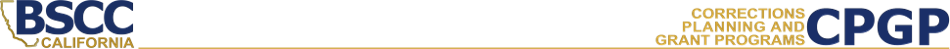 Grantee Invoice Supporting Documentation Checklist	Grantee Name:       Program: Adult Reentry Grant	Invoice #:     	Reporting Period:        This Checklist will be the cover page of your supporting documentation packet. Complete the checklist to match the invoice listed above.  This Checklist is not an invoice; you must submit your invoice separately.I have reviewed the attached invoice packet and supporting documentation and hereby certify it is true and correct; that the supporting documentation is sufficient to substantiate expenditures; and that all expenditures claimed meet the criteria and requirements of the grant program. Authorized Financial Officer:  Printed Name, Signature, Date Grant FundsCash MatchIn-Kind MatchAttached DocsFor BSCC Use OnlyFor BSCC Use OnlyFor BSCC Use OnlyGrant FundsCash MatchIn-Kind MatchAttached DocsCommentsInitialAdministrative: Salaries and benefitsAdministrative: Salaries and benefitsSubcontractsSubcontractsArchitectural PlanningArchitectural PlanningAdditional Eligible CostsAdditional Eligible CostsOther (Travel, Training, etc.)Other (Travel, Training, etc.)Invoice TotalInvoice Total$$$